Domovy na Orlici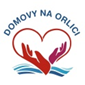 1. máje 104, 517 22 Albrechtice nad Orlicí, IČO 42886171tel, fax.: 494377069, e-mail: info@domovynaorlici.cz                                     Domov pro seniory, Rudé armády 1,517 24 BorohrádekZahradnictví FlégloviIrena FléglováJanáčková 925517 54 VamberkIČO 07831862Objednávka číslo:  019/2023Při písemném styku a na fakturu uvádějte číslo objednávkyV Borohrádku dne 09.03.2022Text---------------------------------------------------------------------------------------------------------------------------Objednáváme u Vás rostliny dle Vaší nabídky pro areál  Domova pro seniory, Rudé armády 1, 517 24 Borohrádek  za cenu  197.685,00 Kč, včetně DPH.Cenová nabídka  rostlin : V naší hlavní činnosti (sociální služby) nejsme plátci DPH.Děkujeme za vyřízení objednávky.18Platanus Alph. GlobePlatanus Alph. Globe5 700 Kč102 600 Kč60Hortensie latnatáHortensie latnatá338 Kč20 280 Kč25Růže kordes365 Kč9 125 Kč60Penisetum 83 Kč4 980 Kč60Sedum38 Kč2 280 Kč50Molinia58 Kč2 900 Kč50Salvia 92 Kč4 600 Kč50Sedum45 Kč2 250 Kč50Echinacea68 Kč3 400 Kč60Hortensie latnatáHortensie latnatá287 Kč17 220 Kč510Spirea x vanhouteiiSpirea x vanhouteii55 Kč28 050 KčCelkem s 15% DPHCelkem s 15% DPH197 685 KčCelkem bez 15% DPHCelkem bez 15% DPH168 882 Kč